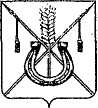 АДМИНИСТРАЦИЯ КОРЕНОВСКОГО ГОРОДСКОГО ПОСЕЛЕНИЯКОРЕНОВСКОГО РАЙОНАПОСТАНОВЛЕНИЕот 22.04.2024  		                                                  			  № 521г. КореновскОб организации и осуществлении мероприятий попредотвращению несчастных случаев, обеспечениюбезопасности людей на водных объектах, расположенныхна территории Кореновского городского поселенияКореновского района, мест организованного отдыха граждан,у воды на летний сезон 2024 годаВ соответствии с Федеральным законом от 6 октября 2003 года № 131-ФЗ «Об общих принципах организации местного самоуправления в                        Российской Федерации», постановлением главы администрации Краснодарского края от 30 июня 2006 года № 536 «Об утверждении правил охраны жизни людей на воде в Краснодарском крае и правил пользования водными объектами в Краснодарском крае для плавания на маломерных судах» и в целях обеспечения безопасности людей на водных объектах, расположенных на территории Кореновского городского поселения Кореновского района, администрация Кореновского городского поселения Кореновского района п о с т а н о в л я е т:1. Определить на территории Кореновского городского поселения Кореновского района начало и окончание летнего купального сезона: с 1 июня 2024 года по 31 августа 2024 года.2. Отделу по ГО, ЧС и административно-санитарной работе города администрации Кореновского городского поселения Кореновского района (Слепокурова) в период установленного летнего купального сезона:2.1. Довести до сведения населения информацию о местах, опасных и запрещенных для купания, через средства массовой информации, а также посредством установки специальных информационных знаков вдоль берегов водных объектов.2.2. Организовать доведение до населения и всех организаций, независимо от форм собственности, расположенных на территории Кореновского городского поселения Кореновского района «Правил охраны жизни людей на водных объектах в Краснодарском крае».2.3. Организовать регулярный мониторинг мест массового отдыха граждан на водных объектах общего пользования, расположенных на территории поселения, в целях выявления мест опасных для купания.2.4. Организовать еженедельный анализ информации о состоянии дел по обеспечению безопасности отдыха людей на водных объектах, в пределах территории Кореновского городского поселения Кореновского района для оперативного принятия мер по ликвидации выявленных недостатков.2.5. В целях поддержания правопорядка на пляже и в других местах массового отдыха граждан взаимодействовать с ОМВД России по Кореновскому району.3. Рекомендовать начальнику ОМВД России по Кореновскому                       району Г.А. Толокнову:3.1. Спланировать и осуществлять в течении купального сезона необходимый комплекс мероприятий по обеспечению безопасности людей и поддержанию правопорядка, по недопущению в рамках действующего законодательства распития алкогольной и спиртосодержащей продукции на территории пляжа по адресу: город Кореновск, улица Пляжная, 12.3.2. Активизировать работу в пределах компетенции по принятию административных мер, направленных на недопущение купания отдыхающих в состоянии алкогольного опьянения и в местах, запрещенных для купания с выделением сотрудников для проведения комиссионных рейдов. 4. Председателям Советов территориального общественного самоуправления Кореновского городского поселения Кореновского района во время проведения сходов граждан особое внимание уделять вопросам соблюдения мер безопасности и правил поведения на воде в летний период 2024 года.5. Общему отделу администрации Кореновского городского поселения Кореновского района (Козыренко) обеспечить размещение настоящего постановления на официальном сайте администрации Кореновского городского поселения Кореновского района в информационно-телекоммуникационной сети «Интернет».6. Контроль за выполнением настоящего постановления возложить на заместителя главы Кореновского городского поселения Кореновского                 района, начальника отдела по ГО, ЧС и административно санитарной работе города Я.Е. Слепокурову.7. Постановление вступает в силу со дня его подписания.ГлаваКореновского городского поселенияКореновского района 							          М.О. Шутылев